Vocabulary WordDefinitionPictureLearn more… 5-D Processa way to solve a mathematical problem using trial and error to find the answerDescribe/DrawDefineDoDecide DeclareDescribe/Draw: The shape is a rectangle, and we are looking at the perimeter.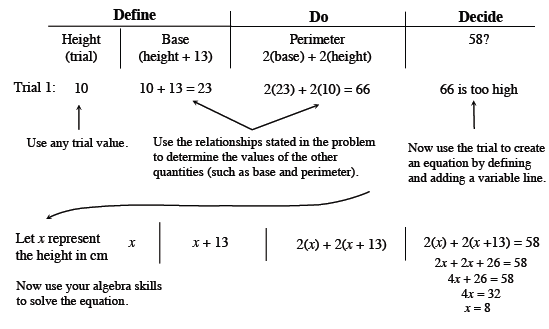 Declare: The base is 21 centimeters, and the height is 8 centimeters.                                                                                                                                          Example from http://textbooks.cpm.org/areathe amount of space INSIDE a shape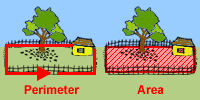                                                                                                                                    http://www.mathgoodies.com/http://www.mathsisfun.com/geometry/area.htmlarea vs. perimeterhttp://www.bgfl.org/bgfl/custom/resources_ftp/client_ftp/ks2/maths/perimeter_and_area/index.htmlbox plota way to visually show many kinds of data (minimum, maximum, range, median, 1st quartile, and 3rd quartile)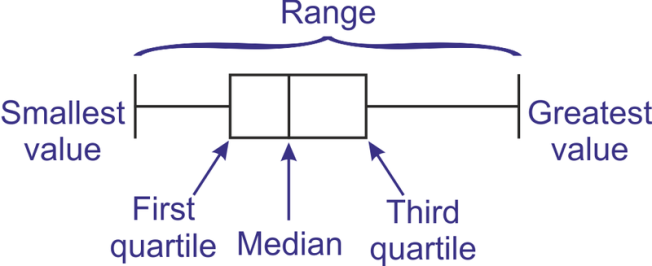                                                                                                                                                                  mathisfun.comVideo on how to make a box plot:https://learnzillion.com/lessons/2961-create-a-box-plot more information:http://www.mathsisfun.com/data/quartiles.html coordinatesthe numbers that show you a point/location on a coordinate grid or can also be found in an ordered pair  (x-coordinate first, then y-coordinate)*see ordered pair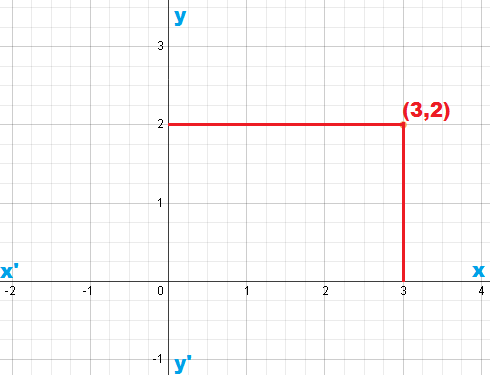                                                                                                                                          http://math.tutorvista.com/dependent variablethis variable depends on the value of another variable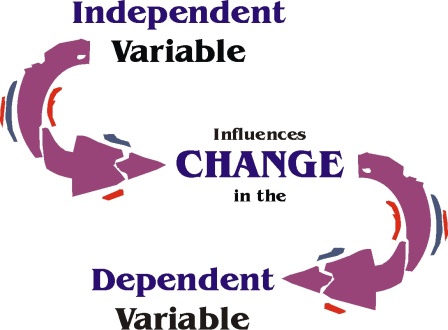                                    http://arose.iweb.bsu.edu/It is usually shown as the output value in a table.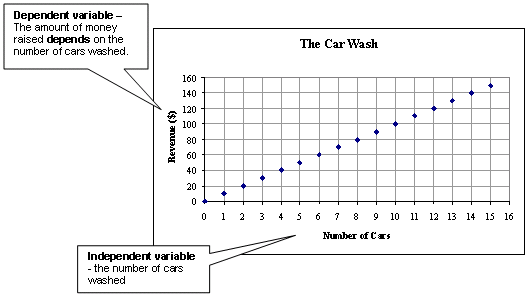                                                                                                                                                               astro.virginia.eduhistograma special type of bar graph that shows a range for each barThe range should be equal amounts for all bars.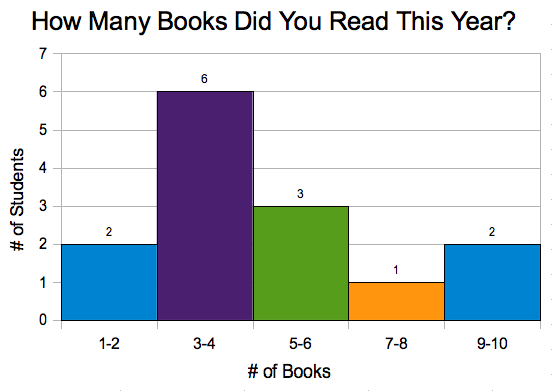                                                                                                       avoca37.orghttp://www.studyzone.org/mtestprep/math8/e/histogram6l.cfmhttp://www.mathsisfun.com/data/histograms.htmlindependent variablethis variable will change the value of another variable                                   http://arose.iweb.bsu.edu/It is usually shown as the input value in a table.                                                                                                                                                              astro.virginia.eduintegersthe counting numbers; can be positive (+) or negative (-)Integers can NOT be fractions.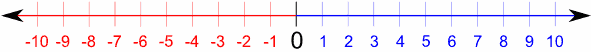 http://www.mathsisfun.com/whole-numbers.html Adding and Subtracting Integershttp://www.mathsisfun.com/positive-negative-integers.html input valuethe value you put in changes the value of the other variableThe input value is the independent variable (usually the x variable).Independent variable   dependent variable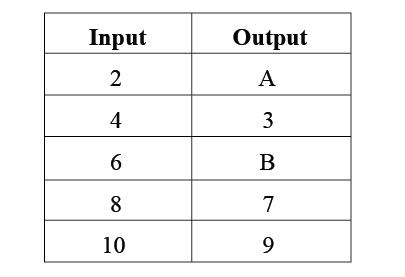                                                                                                                                       http://www.mathblaster.com/meana way to measure data by:adding up all numbersdivide that by how many numbers were added(also known as the “average”)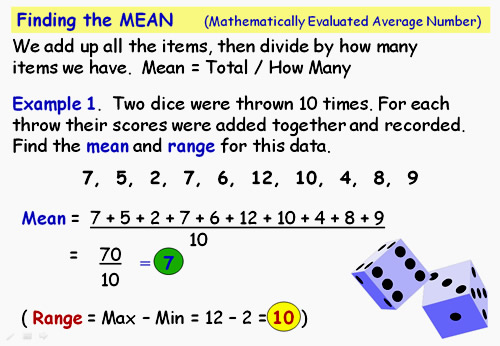                                                                                                                       http://passyworldofmathematics.com/ mediana way to measure data by putting all of the numbers in order and then finding the middle numberIf there are two middle numbers, add the two numbers together and divide by two to find the median.  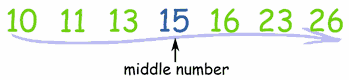                                                                                                                                                        www.mathisfun.com ordered paira pair of numbers used to locate a point on the coordinate plane  Hint: Run (horizontal) before you jump (vertical)!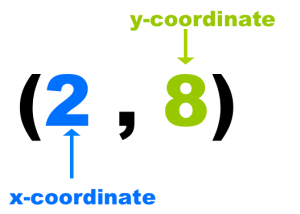  adapted from: http://www.webquest.hawaii.edu/kahihi/mathdictionary/O/orderedpair.php  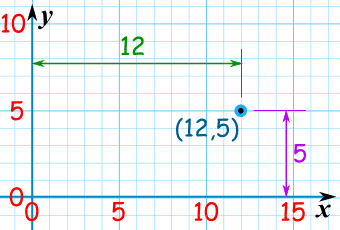                                                                                                                                         http://www.mathsisfun.com/http://www.mathsisfun.com/definitions/ordered-pair.html originthe point where the y-axis and the x-axis meet(0,0)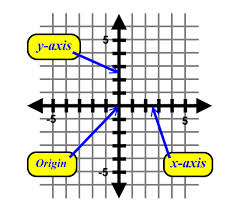                                                                                                              http://zonalandeducation.com/output valuethe value that comes out is changed by the input valueThe output value is the dependent variable (usually the y variable).Independent variable   dependent variable                                                                                                                                      http://www.mathblaster.com/perimeterthe distance AROUND an object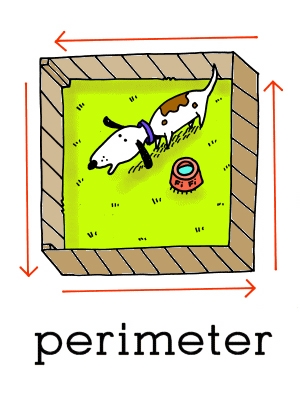                                                                       www.leslienettling.comhttp://www.mathsisfun.com/geometry/perimeter.htmlarea vs. perimeter http://www.bgfl.org/bgfl/custom/resources_ftp/client_ftp/ks2/maths/perimeter_and_area/index.htmlproportiontwo ratios that are equal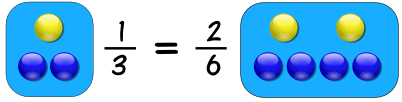                                                                                                                                                                   mathisfun.comproportional relationshiptwo amounts that have the same ratioExample:If you babysit for 1 hour, you will get paid $9.00.  If you babysit for 3 hours, you will get paid $27.          1 hour   =   3hours          $9.00     =   $27.00When one is multiplied by 3, the other number is multiplied by 3. 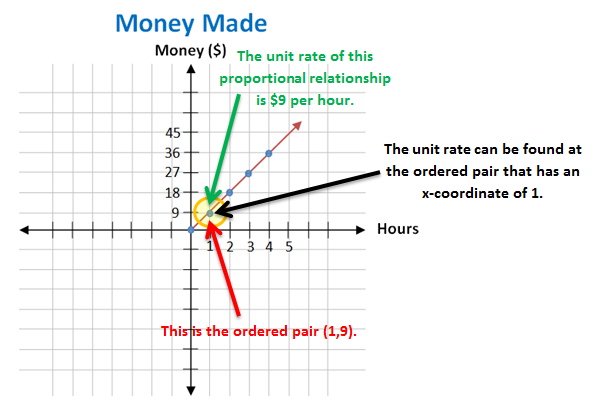                                                                                                                                                     gcps.desire2learn.comquadrantone of the four areas in a coordinate plane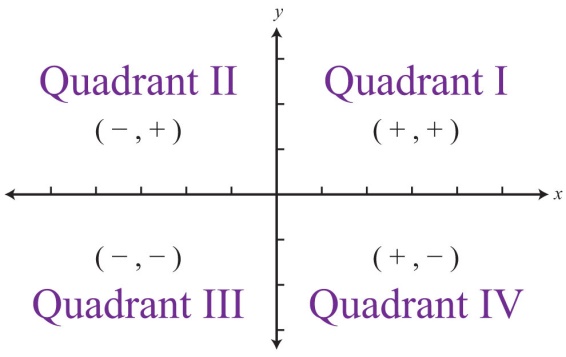                                                                                                                 http://catalog.flatworldknowledge.com/stem-and-leaf plota way to organize data into a chartStem= first digit(s) of the numberLeaf= the last digit of the number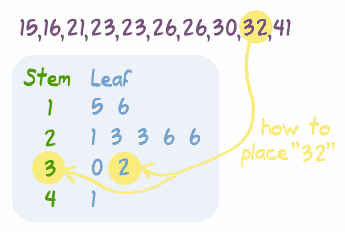                                                                                                                                    mathisfun.comWatch a video on how to make a stem-and-leaf plot:http://www.mathplayground.com/howto_stemleaf.html unit ratea rate with a denominator of 1$8.00    1 hour of babysitting $0.751 apple4 game tokens$1.00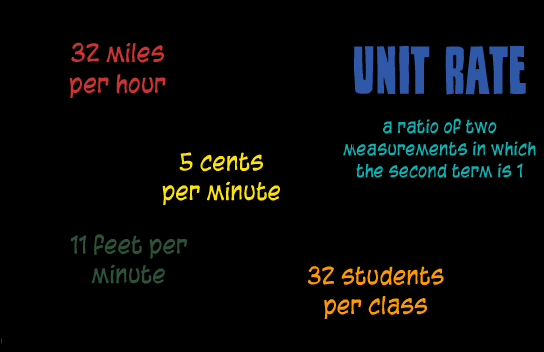                                                                                                                                                      gcps.desire2learn.comvariablea letter that represents an unknown value2x + 8 – 9y variablesx-axisx –axis- horizontal line on a coordinate grid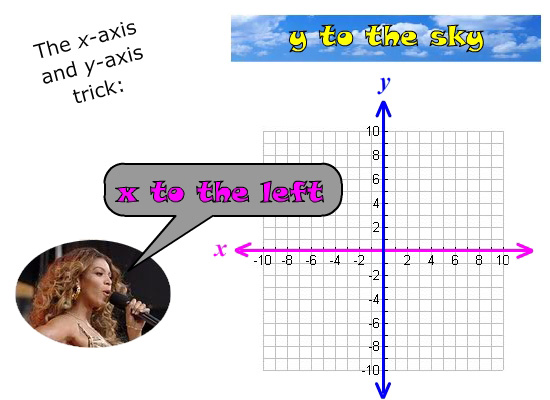                                                                                                                           http://www.gradeamathhelp.com/y-axisy-axis- vertical line on a coordinate grid                                                                                                                       http://www.gradeamathhelp.com/